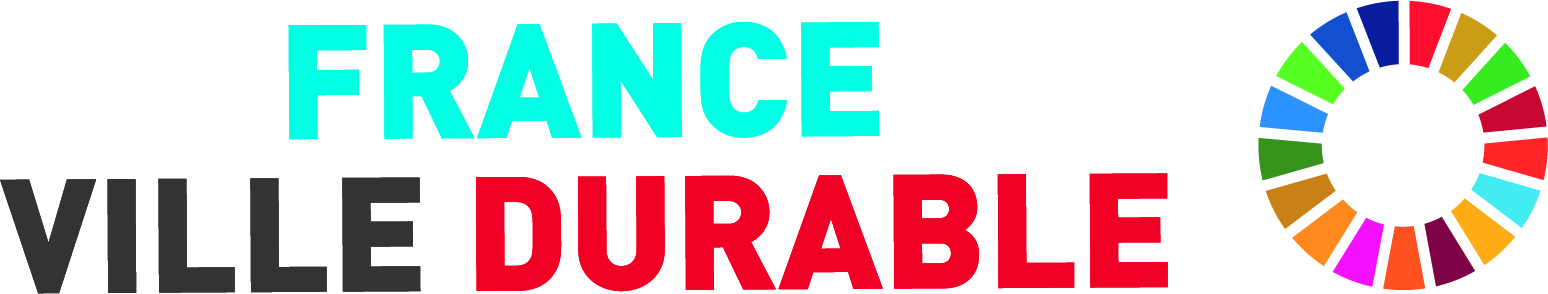 APPLICATION FOR MEMBERSHIP in Sustainable City by France (SCbF) for the year 2022Organization: Address:ZIP code: 				City:Email address:All French professional actors in the field of sustainable cities can apply for membership. If it is new, it must be submitted for validation by the Board of Directors of the association. The membership fee is set annually. The fee schedule is attached to this form.All members constitute the General Assembly. Having read the association's statutes, I confirm my membership of "Sustainable City by France" for the year    2022     I wish this membership to be attached to the following SCbF board: (Tick only one of the four bodies.)  STATE  LOCAL AUTHORITIES PRIVATE COMPANIES EXPERTS AND OTHER ACTORS OF THE CITYDone at   		on:                                                   Signature : Referent person for SCbF governance Name and first name: Position:Email address:Telephone:Contact person: Policy officer, Assistant (not required)First and last name:Position:Email address:Telephone: